Prot__________________________Domanda di autorizzazione alla all’esercizio di attività di commercio all’ingrosso di medicinali veterinari -  D. Lgs. 193/2006CHIEDE   Ai sensi del D.lgs 193/2006, art. 66 ,comma 1° l'autorizzazione all‘esercizio di attività di commercio all‘ingrosso di medicinali veterinari.   Ai sensi dell‘art. 70 del D.Lgs 193/2006 l‘autorizzazione per la vendita diretta; A tal fine dichiara :di non aver riportato condanne penali per truffa o per commercio di medicinali irregolari (art.66 c.2,p.to a);di disporre di locali , istallazioni e attrezzature idonei e sufficienti a garantire una buona conservazione e una buona distribuzione dei medicinali (art.66 c.2,p.to c);di disporre di personale responsabile del magazzino in possesso di diploma di laurea in ________________________________________________________che non abbia riportato condanne penali per truffa o per commercio di medicinali irregolari, per un impegno minimo di 4 (quattro) ore giornaliere (art.66 c.2,p.to d);Allega alla presente documentazione (autodichiarazione) comprovante l‘esistenza dei requisiti di cui ai p.ti precedenti 1,2,3,4, e la seguente documentazione :planimetria dei locali corredata da relazione descrittiva delle condizioni degli stessi;certificato di iscrizione alla camera di commercio;certificato di iscrizione al relativo albo professionale del responsabile di cui all‘ art.66 c.2,p.to d;dichiarazione di accettazione dell‘incarico da parte del medesimo con precisazione di eventuali incarichi presso altri magazzini;dichiarazione relativa alle tipologie di medicinali veterinari o di materie prime farmacologicamente attive che si intendono commercializzare secondo le indicazioni di cui all‘art.1, C.1,lettere a),c),e),f), D.Lgs 193/2006.Ricevuta del versamento della tariffa regionale;Marca da bollo del valore correnteOgni altro documento necessario per i requisiti di leggePer ogni eventuale comunicazione si precisa che l‘indirizzo a cui far pervenire la documentazione è:……………………………………………………………………………………………………………………………………………………………….. Distinti saluti ____________	Li  	Timbro e firma del titolare dell'impianto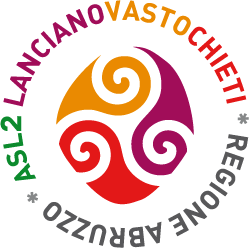 Regione Abruzzo -  Azienda Sanitaria Locale 02Via Martiri Lancianesi n. 17/19 – 66100 Chieti - P.I. 02307130696Dipartimento di Prevenzione  - Servizi VeterinariIgiene degli Allevamenti e delle Produzioni ZootecnicheDirettore: Dr. Giuseppe TorziSede di Vasto - Via M. Polo n. 55 - Tel 0873 308691/630/642 Fax 0873 308627Mail: igieneallevamenti.vasto@asl2abruzzo.it - Pec: igieneallevamenti.vasto@pec.asl2abruzzo.itSede Operativa di Castiglione M.Marino - Via A. Moro (c/o Distretto San.) – Tel 0873978440Il sottoscritto:Nato a:Il:Residente nel Comune di:Via:Telefono:Fax:EmailCod. Fisc. / Partita IVAIn qualità di Legale Rappresentante dell’azienda:Sito nel Comune di:Via / Località:Sede operativa nel Comune di :Via / Località: